Ставропольский крайСтепновский муниципальный округШкольный этап всероссийской олимпиады школьников 2021/22 учебного годаИСКУССТВО10-11 классЗа 5 заданий максимально – 100 балловЗадание №1Укажите лишнее имя в ряду русских художников. А) Репин     Б) Левитан      В) Шишкин      Г) СаврасовПравильный ответ – 20 балловЗадание №2Перед Вами десять изображений произведений искусства.Подпишите известные Вам произведения (название, автор, время создания). Объедините их в группы (не менее 2 произведений в группе, не более 6 групп). Объясните принцип группировки.Максимальная оценка – 20 балловЗадание №3Рассмотрите и проанализируйте произведение русской живописи.Напишите название работы и ее автора, время создания.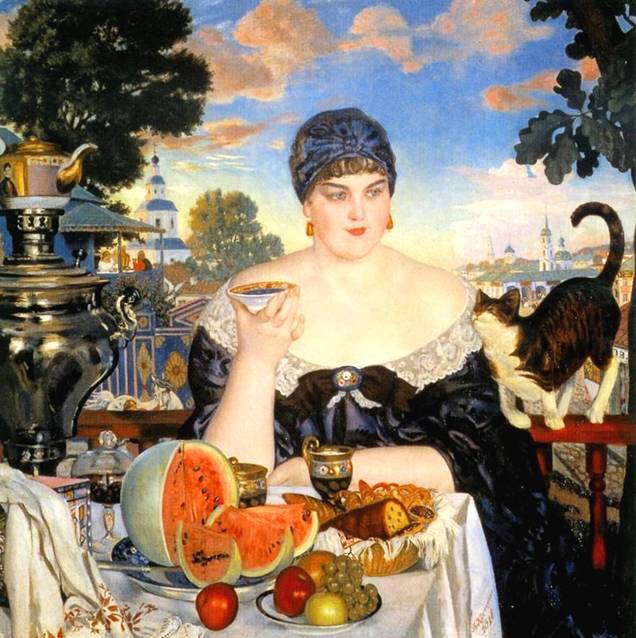 Опишите общую композицию работы.Назовите значимые запоминающиеся детали и их функции.Определите общее настроение работы.Укажите три работы этого же художника.Назовите жанр и укажите три работы этого же жанра (название, автор).Максимальная оценка – 20 балловОтвет:                                          Задание №4Прочитайте текст, впишите пропущенное название стилевого направления.Напишите, что еще знаете об этом стиле (время, важнейшие черты, стилистические особенности).Приведите 3 примеры из разных видов искусства (автор, название)Максимальнаяоценка – 20 баллов«Подчеркивая роль свободной личности авторы проявили огромный интерес к душевному миру человека. Чувства и мысли, волнения и страсти – излюбленная тема в романе и в портрете _________________. Портретисты стремились уйти от будничной обыденности и представить человека в исключительные, «избранные» минуты, когда в нем раскрывается наиболее полно лучшие стороны его духовного облика. Поэтому так подходили для этой роли русские люди, которые в пору Отечественной войны 1812 года стали героическими защитниками России. В момент опасности, грозящей потерей национальной независимости, даже крепостные люди впервые осознали себя личностями.»Задание №5Познакомьтесь с описанием произведения искусства, приведенным в тексте.Определите произведение и его автора по перечисленным приметам.Выделите в тексте подчеркиванием характерные особенности, которые помогают найти ответУкажите вид искусства, к которому оно принадлежит.К культуре какого народа принадлежит произведение?Укажите век или время, или эпоху, когда оно был создано.Укажите место его нахождения.Вы можете расширить свой ответ, дав дополнительные сведения об этом произведении.Максимальнаяоценка – 20 балловМожно работать в таблице или дать текстовый ответВ своей работе художник полностью отступил от канонов художественного академизма, поставив своей целью не только изображение известного исторического события, но и передачу посредством него важных глубокомысленных христианских идей и реакции различных людей на них. Довершил художник свое отступление от академической манеры исполнения акцентированием внимания не на теле человека, а на его лице и эмоциональных переживаниях. В основе сюжета картины лежит библейский сюжет, автор считал этот момент наиболее важным, можно сказать, фундаментальным, в истории христианства. Именно после этого момента началось нравственное совершенствование человечества, познание истинного смысла жизни. Действие происходит на берегу реки Иордан, в котором очищались от своих грехов первые приверженцы новой религии – христианства. Центральной фигурой полотна является Иоанн Креститель, которому Бог уже рассказал о приходе спасителя на землю. Бледное, исхудалое лицо Предтечи, его огненный взор и страстные речи, все движения этой прекрасной, величественной фигуры потрясают присутствующих и страхом, и надеждой.НомераПримерные варианты принципов группировкиПримерные варианты принципов группировки1234561.  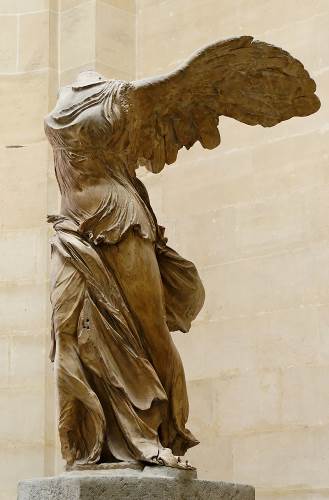 1.  1.   2.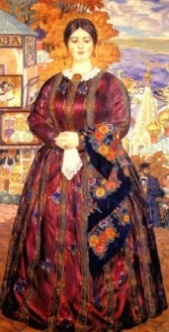  2.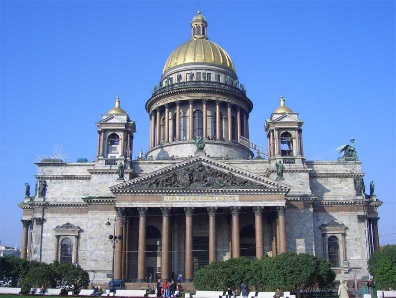 3.3.3.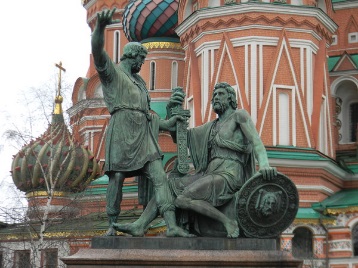 4.4.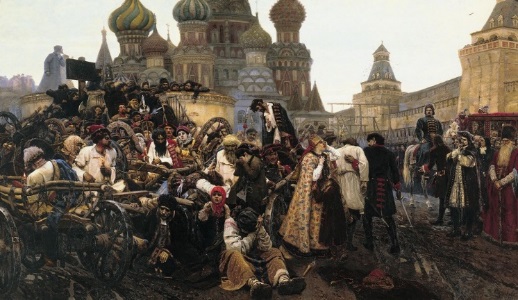 5.5.5.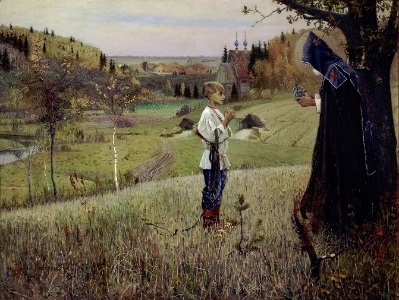 6.6.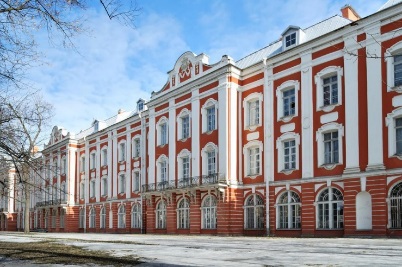 7.7.7.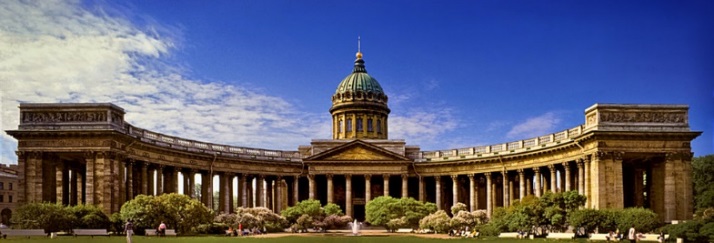 8.8.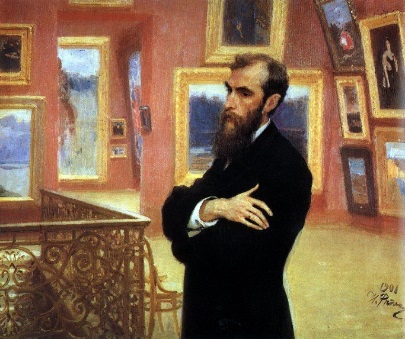 9.9.9.10. 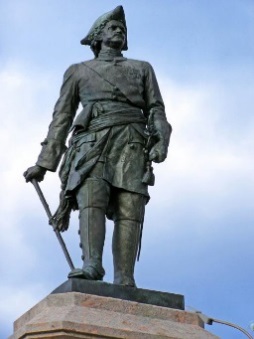 10. Произведение(автор, название)Вид искусстваСтранаВек или эпохаМестонахождение